INVASIVE SPECIES LISTIf you see this species, call the Pest Hotline: 643-PESTCoqui Frog: Small, nocturnal (night-active) frog about the size of a quarter.Native to Puerto Rico. Dangers = There are no natural predators or competitors to keep populations in check. They eat huge quantities of native insects, removing them from forest floor to treetops. Without insects, plants won’t be pollinated. If you see this species, call the Pest Hotline: 643-PEST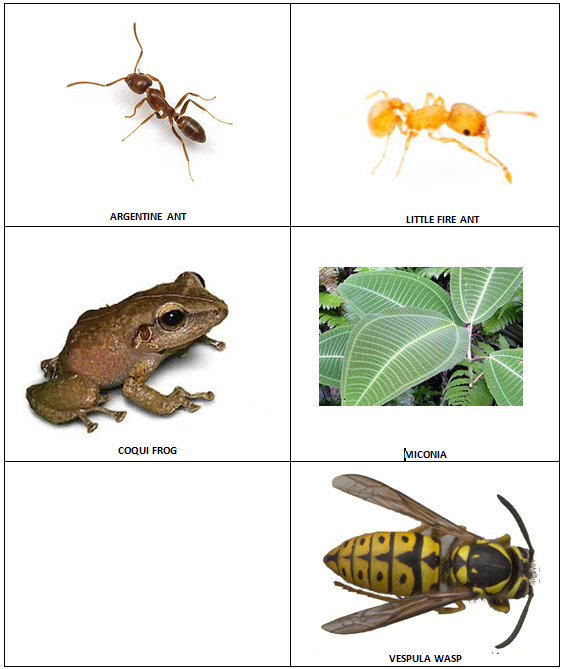 Miconia: Fast growing large tree grows up to 50 ft tall. Native to South and Central America.Dangers = shades out native plants and completely takes over. Forms an “umbrella” over the other plants, not letting them drink water. One tree can make 3 million sand-grained sized seeds a couple times a year! Easily spread by birds & the mud on our boots!If you see this species, call the Pest Hotline: 643-PESTLittle Fire Ant: As long as a penny is thick. Native to Central and South America. Dangers = Delivers a painful sting when disturbed. Welts can last for weeks. Infests farms and bee hives. They nest in trees and are easily blown out of them. Infests homes, beds, furniture and food. They can cause blindness in pets. If you see this species, call the Pest Hotline: 643-PESTVespula Wasp: Western Yellowjacket. Native to regions of North America. Dangers = the sting can be very painful. People can be allergic to wasp stings. Can sting multiple times. They eat native insects. Without insects, plants won’t be pollinated.If you see this species, call the Pest Hotline: 643-PEST